Нравственные ценности.Важной 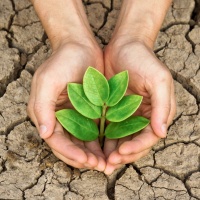 составляющей каждой личности являются нравственные ценности. Именно они определяют, каким будет общество, безопасно ли и приятно будет в нем жить. Проблемы в обществе начинаются тогда, когда нравственные ценности исчезают в сознании людей с первого места и замещаются материальными ценностями.Здоровым можно назвать лишь то общество, которое уделяет достаточное внимание нравственным ценностям человека и прививает их подрастающему поколению.Иногда можно встретить людей, которые считают моральные и нравственные ценности – пережитком прошлого. Существует даже мнение, что ради достижения цели все средства хороши. Однако в жизни людей с такими взглядами наступает момент инсайта, прозрения, когда становится ясно, что именно нравственные ценности могут принести душе умиротворение и счастье. Богачи и политики, звезды сцены и влиятельные люди однажды приходят к пониманию того, что власть и деньги не могут заменить мира в душе, родственных душ и здоровья.Высшие нравственные ценностиНравственные ценности являются исторически и социально обусловленными. Каждая эпоха и культура имела свои ценности. Древние греки называли нравственные ценности «этическими добродетелями». В число добродетелей входили такие:благоразумие;доброжелательность;справедливость;мужество.Иудаизм, христианство и ислам говорят о таких высших нравственных ценностях, как вера в Бога, послушание и почитание.Наиболее распространенными нравственными ценностями являются такие:честность;верность;альтруизм;трудолюбие;уважение к старшим.Хотя в жизни людей эти качества не всегда проявляются, но они всегда высоко ценятся, а людей, которые ими обладают, уважают. Ценности в их безупречном и совершенном выражении называют этическими идеалами. К примеру, этическим идеалом христианства является Иисус Христос.Нравственные ценности поддерживаются нравственными регулятивами - правилами поведения, которые исходят из нравственных ценностей и отличаются в зависимости от культуры общества и царящих в ней ценностей.Каждая более-менее стабильная культура обладает определенной системой общепризнанных нравственных регулятивов, или норм морали. Эти правила считаются обязательными в данном обществе. В христианском обществе такими нормами являются 10 заповедей, описанные в Ветхом Завете.Духовно нравственные ценности человека тесно пересекаются с поиском смысла жизни, когда человек пытается найти более важный смысл своего существования, нежели просто прожить эту жизнь и вырастить потомство. Нравственные ценности направляют человека в этом направлении, подсказывая, что жизнь дана для того, чтобы люди помогали друг другу, что помогает совершенствовать характер.Формирование нравственных ценностейНравственные ценности формируются у человека почти с его рождения. Малыш впитывает нормы морали той семьи, в которой он живет, а со временем учится воплощать их в жизнь. Иногда ребенок сталкивается с внутренним конфликтом, вызванным различиями в ценностях в обществе и в своей семье. В это время ребенок учится делать выбор в пользу каких-то конкретных ценностей. К примеру, малыша с детства учили не лгать. Но, пойдя в школу, он сталкивается с ситуацией, когда одноклассники вынуждают его сказать неправду. Этот момент нравственного выбора всегда тяжел. Однако важно при этом оставаться честным перед самим собой. Если же человек поступает вопреки своим представлениям о нравственности, то его ожидают терзания совести.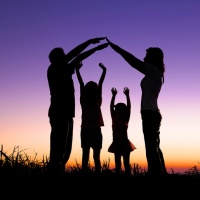 Конечно, взрослый ребенок может переоценить ценности, которые воспитывали в нем его родители и выбрать другие. Однако нередко именно те ценности, которые прививались в детстве, остаются в человеке на всю жизнь.
